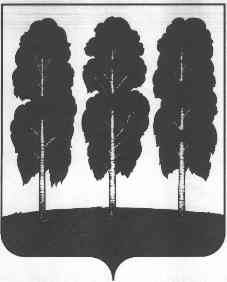 ПРЕДСЕДАТЕЛЬ ДУМЫ  БЕРЕЗОВСКОГО РАЙОНАХАНТЫ-МАНСИЙСКОГО АВТОНОМНОГО ОКРУГА – ЮГРЫ ПОСТАНОВЛЕНИЕот 14 июля 2017 года	№ 14пгт. БерезовоОб утверждении состава Молодежного парламента при Думе Березовского района 6 созыва(с изменениями, внесенными постановлением председателя Думы района от 15.03.2018 № 7)В соответствии с решениями Думы Березовского района от 27 марта 2014 года № 438 «О Молодежном парламенте при Думе Березовского района», от 01 июня 2017 года № 152 «О внесении изменений в приложение к решению Думы Березовского района от 27 марта 2014 года № 438 «О Молодежном парламенте при Думе Березовского района», на основании протокола заседания организационного комитета по формированию Молодежного парламента при Думе Березовского района шестого созыва от 24 октября 2016 года, решением Молодежного парламента при Думе Березовского района шестого созыва от 22 февраля 2017 года № 2/2 «Об избрании члена Молодежного парламента при Думе Березовского района шестого созыва», решением Молодежного парламента при Думе Березовского района от 31 мая 2017 года № 3/2 «Об избрании члена Молодежного парламента при Думе Березовского района шестого созыва»:	1. Утвердить состав Молодежного парламента при Думе Березовского района шестого созыва согласно приложению.2. Опубликовать настоящее постановление в газете «Жизнь Югры» и разместить на официальном веб-сайте органов местного самоуправления Березовского района.3. Настоящее постановление вступает в силу после его подписания.Председатель Думы Березовского района	В.П. НовицкийПриложение к постановлению председателя  Думы Березовского районаот 14 июля 2017 года № 14(приложение изложено в редакции постановления председателя Думы района от 15.03.2018 № 7)СоставМолодежного парламента при Думе Березовского района шестого созыва1.Буйдина Наталья Борисовна- старший менеджер по обслуживанию населения дополнительного офиса                      № 1791/068 публичного акционерного общества «Сбербанк» (пгт. Березово);2.Дедерер Ирина Федоровна- специалист I категории отдела по труду, социальной и молодежной политике администрации Березовского района            (пгт. Березово);3.Заколодкина Ксения Сергеевна- учитель математики казенного общеобразовательного учреждения Ханты-Мансийского автономного округа – Югры «Березовская школа-интернат для обучающихся с ограниченными возможностями здоровья»  (пгт. Березово);4.Новьюхова Наталья Ефимовна- специалист I категории отдела по организации деятельности комиссий администрации Березовского района         (пгт. Березово);5.Шахова Светлана Сергеевна- ответственный секретарь муниципального бюджетного учреждения «Редакция газеты «Жизнь Югры» (пгт. Березово);6.Глухих Сергей Сергеевич- инженер информационной безопасности муниципального бюджетного дошкольного образовательного учреждения детский сад «Снежинка»   (пгт. Игрим);7.Градецкая Вероника Васильевна- педагог дополнительного образования муниципального бюджетного учреждения дополнительного образования «Игримский центр творчества» (пгт. Игрим);8.Родионов Артур Анатольевич- начальник абонентского отдела – юрист Игримского муниципального унитарного предприятия «Тепловодоканал»  (пгт. Игрим);9.Артеев Иван Андреевич- машинист котельной – кочегар Саранпаульского муниципального унитарного предприятия жилищно-коммунального хозяйства (с. Саранпауль);10.Чекмазов Вадим Валерьевич- главный специалист общего отдела администрации сельского поселения Саранпауль (с. Саранпауль);11.Сандова Елена Алексеевна- ведущий специалист по Сосьвинскому территориальному отделу администрации сельского поселения Саранпауль (п. Сосьва);12.Омельченко - заведующий муниципальным казенным учреждением «Организационно-хозяйственная служба администрации сельского поселения Хулимсунт»                      (д. Хулимсунт); 13.Орлов Михаил Александрович- инженер по электрохимической защите службы защиты от коррозии Уральского линейного производственного управления магистральных газопроводов общества с ограниченной ответственностью «Газпром трансгаз Югорск» (п. Приполярный);14. Поздеева Светлана Сергеевна- главный специалист по социально-экономическому развитию и муниципальным программам администрации сельского поселения Светлый (п. Светлый).